Hlásání duben 2022Nazdar bratři a sestry,níže zasíláme informace ze setkání vůdců a vůdkyň, které se konalo v sobotu 2.4.2022.Setkání vůdců a vůdkyň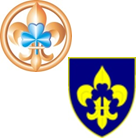 Věříme, že se počínaje letošním rokem budeme moci vracet do stavu, kde jsme nebyli nuceni vše přizpůsobovat Covidovým okolnostem. Příští setkání vůdců a vůdkyň se tedy již uskuteční v tradičním termínu, tedy na začátku února 4. 2. 2023.Setkání družin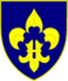 Obdobně počítáme, že se letos podaří uspořádat setkání družin. S jeho zajištěním stále počítá středisko Tilia Neslovice, bude se ale konat ve skautském areálu v Bechyni v termínu 23. – 25. 9. 2022. Doufáme, že se konečně budeme mít možnost potkat v hojném počtu od našeho posledního setkání v roce 2019.Hlášenky táborů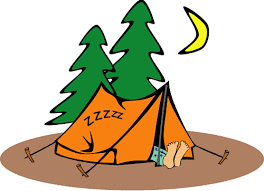 Termín pro zaslání hlášenek táborů je 31. 5. 2022. Doručit jej můžete na e-mail skautabs@skautabs.cz.Ivančena 2022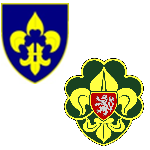 Po dlouhém čekání to konečně vypadá, že nám bude dopřán tradiční výstup na Ivančenu, který pořádá středisko Lesní moudrosti společně se Svazovými skauty. Kdo tak ještě neučinil informujte prosím co nejdříve Toma (tom.reichl@seznam.cz) o své případné účasti.Revize stop a liliových lístků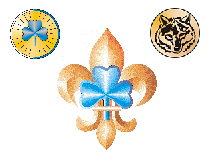 Na setkání jsme si odsouhlasili, že by bylo dobré provést opět revizi stop a liliových lístků pro oba kmeny a všechny věkové kategorie. Do týmu, který se bude tématem zabývat se již přihlásilo několik zájemců. Do pondělí 11. 4. 2022 si rozešleme případné podklady nad kterými bychom začali diskutovat případné změny. Domluvili jsme si také první schůzku, která proběhne on-line v pondělí 25. 4. 2022 v 19:00. Případní další zájemci o spolupráci na daném tématu se mohou ozvat Kubovi (kuba@skaut-slapanice.cz). Odkaz na schůzku společně s materiály bude na všechny rozeslán v pondělí 11. 4. 2022.Krojové košile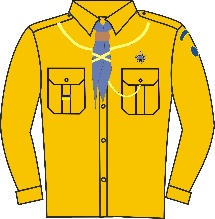 Sestře Vendy se podařilo zajistit opět šití košil. S ohledem na růst cen bohužel i cena za košile bude vyšší i přes využití ještě původní látky. Za dětské velikosti bude účtováno 800,- a za dospělé 1.000,- Kč. Kdo má zájem o novou košili, prosím informujte sestru Vendy nejpozději do konce měsíce dubna, aby mohlo být zajištěno šití a distribuce do letošních táborů.Woodbeads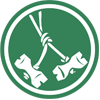 S potěšením vám můžeme oznámit, že se sešlo dostatek účastníků pro konání Woodbeads letos v Měsíčním údolí. Jak bylo avizováno akce proběhne v termínu 26. 8. – 2. 9. 2022. Všem přihlášeným připomínáme, že nemají provádět platbu v eurech. Prosíme frekventanty o úhradu zálohy 1.000,- do konce května na účet hnutí 61200022/5500. Záloha bude sloužit pro úhradu zálohy ubytování a zajištění nezbytného materiálu před zahájením kurzu. Zbytek částky bude doplacen až na místě. Doplatek bude upřesněn 2-3 týdny před zahájením kurzu na základě informací od instruktorského sboru (očekávána maximální výše je do 120 €, dle dohody s instruktorským sborem, ale pro naše účastníky očekáváme nižší částku). Dle informací, které jsme obdrželi jsou plánovány další části kurzu shrnout do víkendového programu, který by se konal během měsíců říjen/listopad letošního roku.